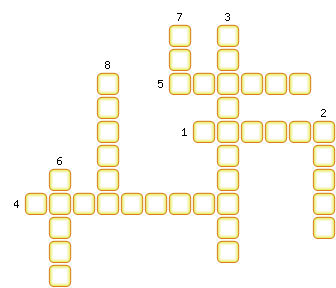 1. Образцовое изделие, которое подмастерье выполнял для того, чтобы стать мастером.2. Место постоянной торговли.3. Городское сословие в средневековой Европе.4. Группа самых влиятельных, богатых горожан, управлявших городскими делами.5. Грамота где закреплялись права горожан.6. Купеческий союз, контролировавший торговлю по Северному и Балтийскому морям.7. Средневековый союз ремесленников одной специальности.8. Полноправный член цеха.